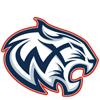 Summer Football Schedule 2022May 31 – July 1st Monday through Thursday—Lifting: 7 am to 12 noon (3 groups)June 29th - July 5th–State wide moratorium (no practice/no lifting)July 6th –July 9th –Wildcat Conditioning Camp: 7 am to 11 amJuly 11th –July 15th –Wildcat Padded Football Camp: 6 am to 3 pm @Woods CrossJuly 18th – 22nd—Lift and Skill Development 7am to NoonJuly 25th –July 29th—Tryouts begin, Skill Development, Heat Acclimation August 1st –August 5th: 2 a Days: 7 am to 1:30, Aug 3rd Varsity scrimmage 7 PM, Aug 5th Soph/JV scrimmage.  August 8th-11th –Endowment Game Week, afternoon practices. 3 pm, 7 am Spec Team PracticeAugust 12th –Endowment Week,  Game vs. West Jordan-no Sophomore/JV gameSeptember 5th : Labor Day.  We will practice at 3 pm.